http://www.aljazeera.com/video/europe/2010/09/2010922203016829837.html – news report and map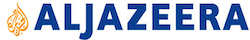 